                    ACTIVIDAD 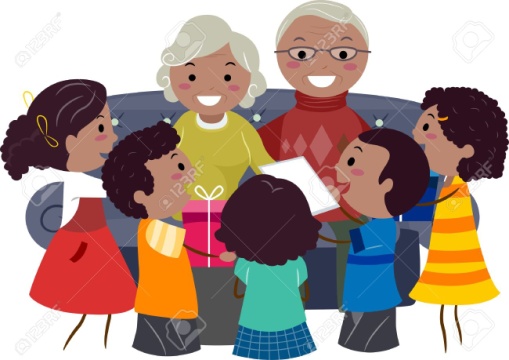 AMBITO: DESARROLLO PERSONAL Y SOCIALNUCLEO: CONVIVENCIA Y CIUDADANIAO.A. (OBJETIVO DE APRENDIZAJE):2Participra en actividades solidarias que integren a las familiasACTIVIDAD:Se conversara sobre la importancia que tienen en una familia los Abuelitos, se les invitara a preparar un show artístico para ellos (canto , baile o preparar una tarjeta) y ´presentárselos en una reunión familiar o por video llamada.(enviar registro fotográfico de ese momento y un pequeño video (plazo Viernes 13 de Noviembre)